BALSS SKAĻUMA MĒRĪTĀJS0KLUSUMS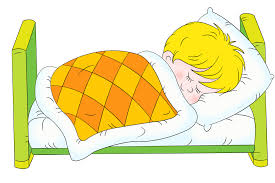 1ČUKSTI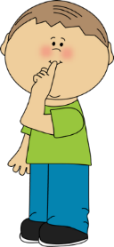 2MIERĪGS    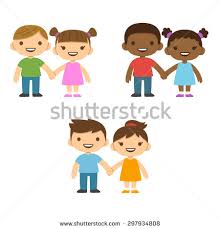 3NORMĀLS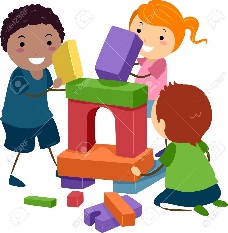 4SKAĻŠ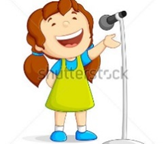 5ĻOTI SKAĻŠ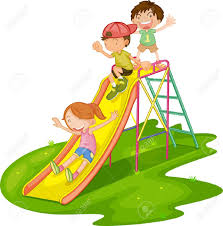 